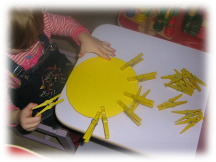 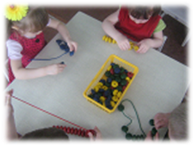 Пам’ятка для батьків«Що необхідно, аби створити у себе вдома розвиваюче середовище за методикою Марії Монтессорі?»«Допоможи мені зробити це самому» — таке гасло методики Марії Монтессорі. Саме її ідеї дали поштовх для розвитку «сенсорного виховання дітей. Кожна дитина — це унікальна, неповторна особистість. І в кожній дитині від природи закладена внутрішня потреба пізнавати навколишній світ. Дорослому потрібно лише своєчасно забезпечити необхідні умови для цього, а саме:Дати дитині вільний доступ до всіх іграшок для дитячої творчості. Для цього необхідно тримати їх на доступній для дитини висоті.Дозволити дитині приймати участь в житті сім'ї, тобто: допомагати прати - полоскати, складати білизну в тазик, розвішувати, допомагати на кухні - мити посуд, витирати стіл, грати з посудом і з крупами (але під доглядом дорослого) допомагати прибирати - витирати пил, замітати, пилососити допомагати стежити за рослинами, тваринами.Іграшки, ігри, творчі й навчальні матеріали згрупувати та розкласти в певних місцях.Можна використовувати вдома кілька правил за методикою Марії Монтессорі:Дитина сама вибирає, чим грати та в що грати. Якщо ви бачите, що малюк не знає, чим зайнятися, нудьгує, тоді запропонуйте йому пограти разом.Не поспішайте допомагати та підказувати дитині, якщо у неї щось не виходить. Дайте можливість самостійно впоратися із завданням.Якщо на одну іграшку претендує двоє дітей, навчайте їх домовлятися.Малюк може спостерігати за грою інших діток, але при цьому не заважати їм.Хваліть дитину, коли вона впоралась із завданням, словесно підтримуйте і зацікавлювати, коли у неї щось вийшло.Дитина після гри складає все по своїх місцях.Ці правила, виховують внутрішню дисципліну, обґрунтовуючи на визнанні прав іншої людини, на повазі до нього і до його роботи.Фантазуйте, вигадуйте для малюка іграшки, які розвивають його, а не дають готові рішення, надавайте дитині повну свободу для задоволення її цікавості!